Memorie ad accesso casualeIn una memoria ad accesso casuale per accedere a una locazione di memoria si utilizza un indirizzo, cioè un numero binario in grado di individuare in modo univoco la locazione a cui si intende accedere.Tali memorie possono essere suddivise in due grandi categorie ,in funzione delle operazioni che possono essere effettuate con esse:-  memorie di sola lettura, abitualmente indicate con la sigla ROM (Read only Memory), che consentono la lettura e non la scrittura dei dati. La scrittura dei dati è effettuata in un'unica fase, quella dì programmazione, che deve essere precedente alle operazioni di lettura.La programmazione della memoria può essere realizzata dal costruttore per mezzo di una maschera nella fase di produzione: in questo caso la memoria è propriamente detta ROM. Esistono anche memorie che possono essere programmate una sola volta dall' utente finale per mezzo di appositi dispositivi di programmazione e che sono indirete con la sigla PROM (da Programmable ROM) e memorie che possono essere programmate più volte dall'utente finale.- memorie dì lettura/scrittura, generalmente indicate con la sigla RAM (Random Access Memory), che consentono sia la lettura sia la scrittura dei dati.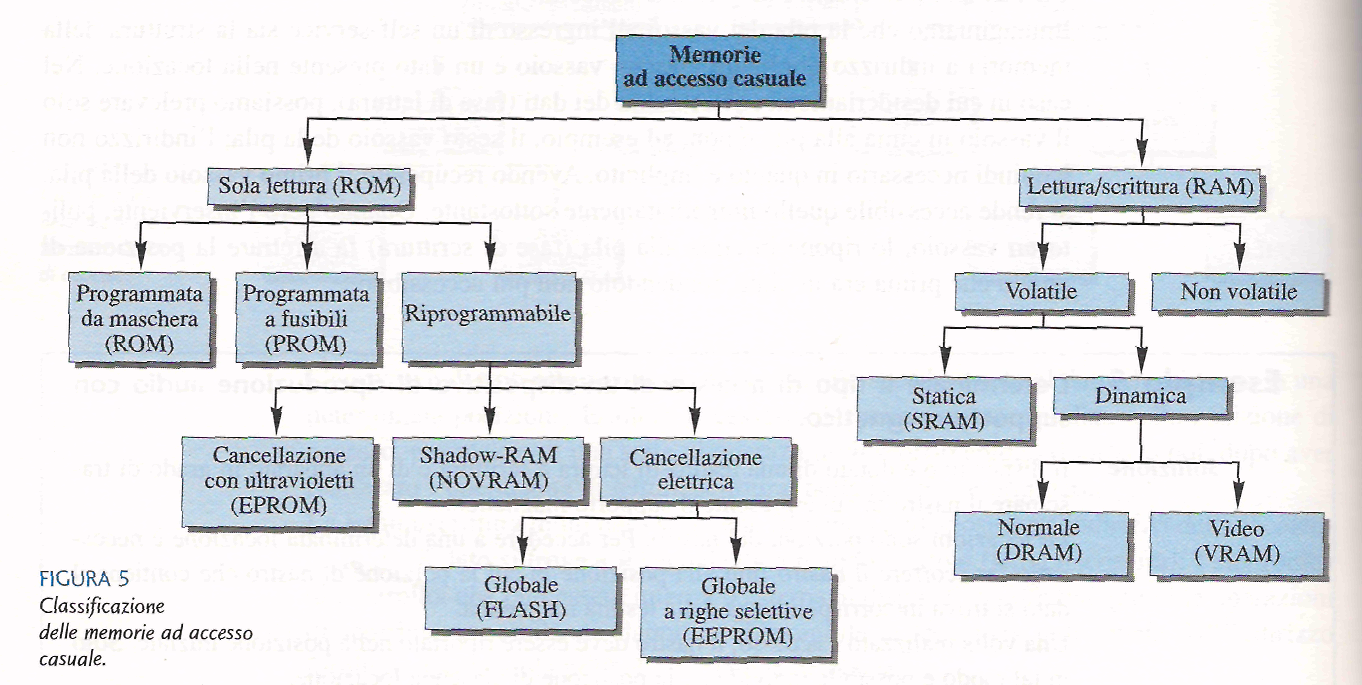 